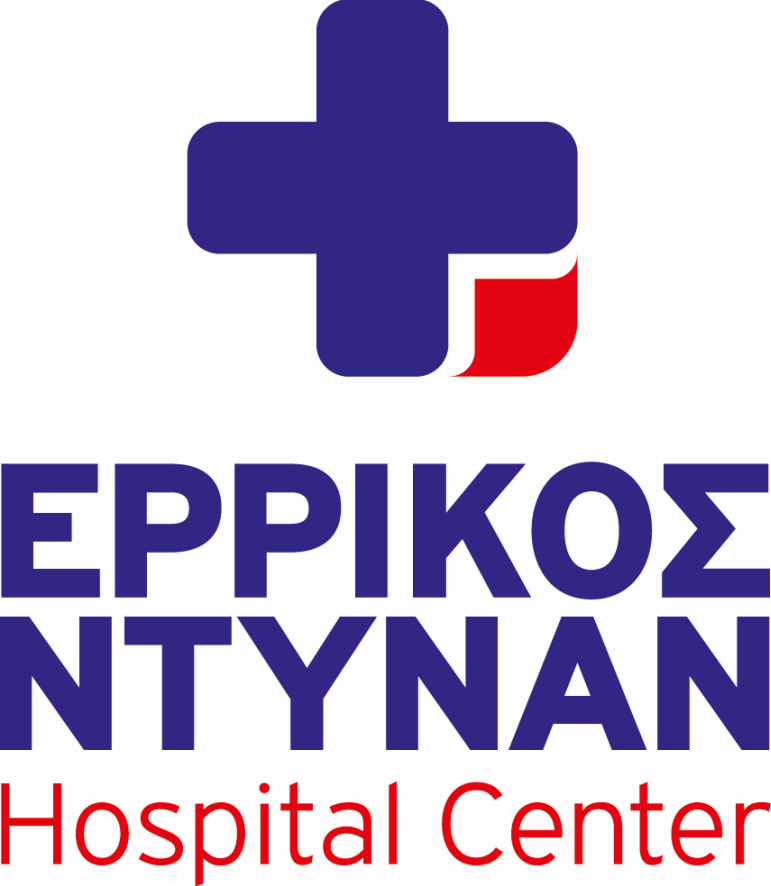 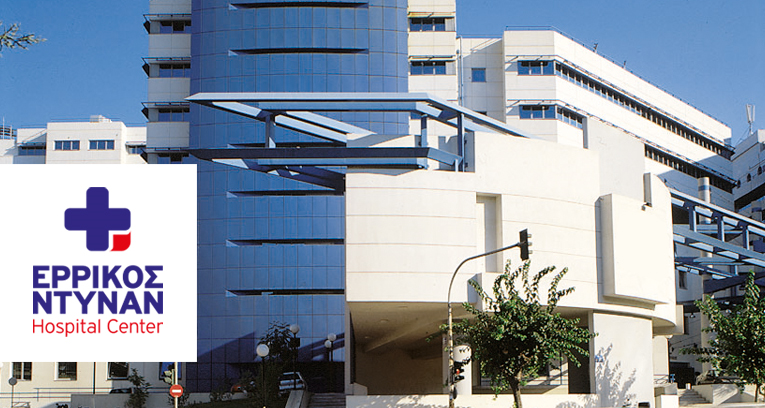 	Λίγα λόγια...Με στόχο την ενημέρωση για τις τελευταίες εξελίξεις στην σύγχρονη ιατρική, συνεχίζεται για δεύτερη χρονιά το Εκπαιδευτικό Πρόγραμμα του Ερρίκος Ντυνάν Hospital Center.Η Επιστημονική Επιτροπή του ENHC  μετά την μεγάλη αποδοχή που είχαν οι εκδηλώσεις του προηγούμενου έτους, κατάρτισε και υλοποιεί ένα πρόγραμμα με ακόμα πιο φιλόδοξο και ευρύ περιεχόμενο.Νέα και παλαιότερα μέλη της Ιατρικής κοινότητας θα εκθέσουν τις απόψεις τους στα περισσότερα γνωστικά αντικείμενα της Ιατρικής.Το πρόγραμμα απευθύνεται σε ιατρούς όλων των ειδικοτήτων και βαθμίδων εκπαίδευσης (ειδικευμένοι ιατροί, ειδικευόμενοι ιατροί, μεταπτυχιακοί κ.α.) αλλά και σε όλους τους επαγγελματίες υγείας.Το πρόγραμμα μοριοδοτείται από τον Πανελλήνιο Ιατρικό Σύλλογο (Π.Ι.Σ.) με 64 μόρια Συνεχιζόμενης Ιατρικής Εκπαίδευσης (CME – CPD credits) σύμφωνα με τα κριτήρια EACCME – UEMS.Για την εξασφάλιση των μορίων είναι υποχρεωτική η εγγραφή στο πρόγραμμα και η παρακολούθηση τουλάχιστον του 80% των θεματικών ενοτήτων που καλύπτουν την ακαδημαϊκή περίοδο.Η παρακολούθηση του Εκπαιδευτικού Προγράμματος είναι δωρεάν.Με τιμή Ο Πρόεδρος της Επιστημονικής Επιτροπής                  Ο Αντιπρόεδρος της Επιστημονικής Επιτροπής               Παπάζογλου Γεώργιος                                  Βασιλογιαννακόπουλος ΑντώνηςΠΡΟΓΡΑΜΜΑ ΕΠΙΣΤΗΜΟΝΙΚΩΝ ΕΚΔΗΛΩΣΕΩΝ ΕΠΙΣΤΗΜΟΝΙΚΗΣ ΕΠΙΤΡΟΠΗΣ  “EΡΡΙΚΟΣ ΝΤΥΝΑΝ Hospital Center”  ΑΚΑΔΗΜΑΪΚΗΣ ΠΕΡΙΟΔΟΥ 2016-2017ΠΕΜΠΤΗ 29/09/1613:00 – 15:00Εμβόλια Ενηλίκων  Ομιλητές : Σούρδη Αθηνά - Συστάσεις του Εθνικού Προγράμματος Εμβολιασμού Βασιλογιαννακόπουλος Αντώνιος – Νεότερα Εμβόλια Συντονίστρια : Μόρφου ΠαναγιώταΠΕΜΠΤΗ 6/10/1613:00 – 15:00Θέματα ΩΡΛ Ομιλητές :Ανδριανόπουλος  – Τραχηλικές διογκώσεις Καραγεωργόπουλος - Ενδοκρανιακές επιπλοκές παραρρινικολπίτιδας και μέσης ωτίτιδαςΣυντονιστής : Παπάζογλου Γεώργιος ΠΕΜΠΤΗ 13/10/1613:00 – 15:00Υπέρταση Ομιλητές: Κουκούλης Γεώργιος – Ενδοκρινική ΥπέρτασηΚαραντζάς Δημήτριος – Guidelines αντιυπερτασικής αγωγής Μουτάφης Σπύρος – Ανθεκτική υπέρταση Συντονιστής: Βασιλογιαννακόπουλος ΑντώνιοςΠΕΜΠΤΗ 20/10/1613:00 – 15:00Διερεύνηση ΔυσλιπιδαιμίαςΣιαπκαράς Ιωάννης – διερεύνηση δυσλιπιδαιμίας Ανδρικόπουλος Γεώργιος – Θεραπευτικοί στόχοιΝαλμπάντη Αγγελική – Λιπίδια και διατροφήΣυντονιστής : Κουκούλης Γεώργιος ΠΕΜΠΤΗ 3/11/1613:00 – 15:00Atherosclerosis and lipoproteins Ομιλητήτρια: Aino - Lisa Oukka – Καθηγήτρια Πανεπιστημίου Oulu Συντονιστής - Βασιλογιαννακόπουλος ΑντώνιοςΠΕΜΠΤΗ 10/11/1613:00 – 15:00Διαβητικό πόδιΟμιλητές: Παρασκευάς  Νικόλαος – Ισχαιμικό διαβητικό πόδι - Διάγνωση και αντιμετώπιση Μπαδέκας Αθανάσιος – Ο ρόλος του ορθοπεδικού στην ομάδα αντιμετώπισης Πέτσιου Έλενα, Τσαπόγας Παναγιώτης – Ο ρόλος της ρύθμισης του διαβήτη Σούρδη Αθηνά, Βασιλογιαννακόπουλος Αντώνης - Ο ρόλος των λοιμωξιολόγωνΣυντονιστές : Χρονόπουλος Αναστάσιος – Κουκούλης Γεώργιος                                                                     ΠΕΜΠΤΗ 17/11/1613:00 – 15:00Νεκρωτική ΠαγκρεατίτιδαΟμιλητές: Μπέτσου Αφροδίτη – Συντηρητική αντιμετώπιση Βώρος Διονύσιος – ενδείξεις για επέμβαση κυριαζή Μαρία – Η ανοιχτή εγχείρησηΑναστασόπουλος Γεώργιος – Minimally invasive επεμβάσειςΣυντονιστής : Βώρος ΔιονύσιοςΠΕΜΠΤΗ 24/11/1613:00 – 15:00Στρογγυλή τράπεζα - ΦΙΑΠΟμιλητής - Συντονιστής: Εργελεντζής ΔημήτριοςΕξωσωματική θεραπεία με συνδυασμένα κρουστικά κύματα για μυοσκελετικές και άλλες παθήσεις (combined – ESWT)                                                                    ΠΕΜΠΤΗ 1/12/1613:00 – 15:00Ίκτερος Ομιλητές: Κουτσούρη Αναστασία – Από την σκοπιά του ΠαθολόγουΣυμβουλάκης Εμμανουήλ – Από την σκοπιά του ΓαστρντερολόγουΒραχλιώτης Θωμάς – Από την σκοπιά του Επεμβατικού ΑκτινολόγουΠαπούδος Μάριος – Από την σκοπιά του ΧειρουργούΣυντονιστής : Ροκκάς Θεόδωρος ΠΕΜΠΤΗ 08/12/1613:00 – 15:00Παχυσαρκία η σύγχρονη μάστιγαΟμιλητές : Κουκούλης Γεώργιος – Συντηρητική αντιμετώπιση της παχυσαρκίας Αλμπανόπουλος Κωνσταντίνος, Νατούδη Μαρία,– Χειρουργική αντιμετώπιση της παχυσαρκίας Μουστάκα Ελευθερία – Το ψυχολογικό προφίλ των παχύσαρκωνΣυντονιστής: Λέανδρος Εμμανουήλ  ΤΡΙΤΗ 13/12/1613:00 – 15:00ΤΙΜΗΤΙΚΗ ΕΚΔΗΛΩΣΗ ΑΛΚΜΑΙΩΝ 2ΠΕΜΠΤΗ 15/12/1613:00 – 15:00ΣήψηΟμιλητής: Αναγνωστούλης Γεώργιος –Τι νεότερο στη σήψη Παντελίδου Ηλιάννα – Θεραπευτικά διλήμματα στη σήψη Συντονιστής : Νάκος ΓεώργιοςΠΕΜΠΤΗ 12/1/1713:00 – 15:00ΝευρολογίαΟμιλιτής : Παπαδημητρίου Δήμητρα - Νόσος Parkinson – τι νεότερο Συντονιστής : Παπαδημητρίου ΑλέξανδροςΠΕΜΠΤΗ 19/1/1713:00 – 15:00Φλεγμονώδεις νόσοι του εντέρου Ομιλητές: Ροκκάς Θεόδωρος - Από την σκοπιά του γαστρεντερολόγου  Μπερσής Νικόλαος - Από την σκοπιά του χειρουργού Συντονιστές : Αφροδίτη Μπέτσου - Συμβουλάκης ΕμμανουήλΠΕΜΠΤΗ 26/1/1713:00 – 15:00Οστεοπόρωση Ομιλητές: Παπαργύρη Γιούλη  - Νεότερα δεδομένα Μυστίδης Παναγιώτης -  Διαχείριση στην πρωτοβάθμια περίθαλψη Συντονιστής : Βασιλογιαννακόπουλος ΑντώνιοςΠΕΜΠΤΗ 2/2/1713:00 – 15:00Αιματολογία Ομιλητές: Βερβεσού Ελίνα - Ερμηνεία της γενικής αίματος  Γριμπαμπή Δέσποινα - Διερεύνηση Λευκοπενίας  Μπάρτζη Βασιλική – Ταχύτητα Καθυζίσεως Συντονίστρια : Μανιάτη ΑλίκηΠΕΜΠΤΗ 9/2/1713:00 – 15:00Ηπατικές μεταστάσεις και αντιμετώπιση Ομιλητές: Γεννατάς Κωνσταντίνος - Από την σκοπιά του ογκολόγου  Βραχλιώτης Θωμάς - Από την σκοπιά του Επεμβατικού ΑκτινολόγουΦραγκουλίδης Γ. - Από την σκοπιά του χειρουργού   Συντονιστής : Βώρος Διονύσιος ΠΕΜΠΤΗ 16/2/1713:00 – 15:00Χρόνια νεφρική νόσοςΟμιλητής : Τριάντου Ελένη – Επίπτωση στον γενικό πληθυσμό και πότε πρέπει να παραπέμπεται ο ασθενής στον νεφρολόγοΠΕΜΠΤΗ 23/2/1713:00 – 15:00Η κλινική επεμβατική ακτινολογία στην ογκολογία. Από την διάγνωση στην θεραπεία  Ομιλητές:Βραχλιώτης Θωμάς Παπαδόπουλος Βασίλειος Αθανασοπούλου Ζωή Μπιλιαρά ΕιρήνηΣυντονιστής : Στριγγάρης ΚυριάκοςΠΕΜΠΤΗ 2/3/1713:00 – 15:00Ακράτεια ούρων Ομιλητές:Τρίμμης Ευθύμιος – Ταξινόμηση, ΔιάγνωσηΠετρολέκας Ανδρέας – Συντηρητική αντιμετώπιση ακράτειας Σιδηρόπουλος Παρασκευάς – Νεότερες τεχνικές Συντονιστής : Σοφράς ΦραγκίσκοςΠΕΜΠΤΗ 9/3/1713:00 – 15:00Αναισθησιολογία Ομιλητής:Ντάνου Φωτεινή - Παράμετροι αναισθησίας που επηρεάζουν την έκβαση του χειρουργικού ασθενούς Συντονιστής : Μπέτσου ΑφροδίτηΠΕΜΠΤΗ 16/3/1713:00 – 15:00Λιθίαση ουροποιητικού – τρόποι αντιμετώπισηςΟμιλητές:Χριστοφής Ιωάννης Σταϊος Δημήτριος  Συντονιστής : Σοφράς ΦραγκίσκοςΠΕΜΠΤΗ 23/3/1713:00 – 15:00Παρηγορητική Ιατρική – Παρηγορητικές αποφάσεις στο τέλος της ζωήςΟμιλητές:Αναγνωστόπουλος Γεώργιος - Από την σκοπιά του Ογκολόγου Ποριώτη Μάγδα– Η άρση του πόνου Κοκλάνης Νικόλαος - Ανακοίνωση της διάγνωσης από ψυχιατρικής πλευράςΣυντονιστής : Δημητρακόπουλος ΑντώνιοςΠΕΜΠΤΗ 30/3/1713:00 – 15:00Καρκίνος του μαστού Ομιλητές:Γιαννοπούλου Άννα - Παθολογική ψηλάφηση μαστού Πολυχρόνης Αθανάσιος καρκίνος του μαστού - αντιμετώπιση Συντονιστής : Πολυχρόνης ΑθανάσιοςΠΕΜΠΤΗ 6/4/1713:00 – 15:00Οικονομικά της υγείαςΟμιλητής:Σουλιώτης Κυριάκος – (Καθηγητής Υγείας Πανεπιστημίου Πελοποννήσου) Επιπτώσεις της οικονομικής κρίσης στην άσκηση της ιατρικής σήμεραΣυντονιστής : Βασιλογιαννακόπουλος ΑντώνηςΠΕΜΠΤΗ 27/4/1713:00 – 15:00Αυξημένο PSA  - Αντιμετώπιση Ομιλητές:Καλαντζής Αναστάσιος Στενός Λουκάς Συντονιστής:  Γκούβαλης ΣπύροςΠΕΜΠΤΗ 4/5/1713:00 – 15:00Παθήσεις που σχετίζονται με τη βαρηκοϊα Ομιλήτρια:Πάσσου Ελπίδα Συντονιστής : Παπάζογλου ΓεώργιοςΠΕΜΠΤΗ 11/5/1713:00 – 15:00Μιτοχονδριακά πολυσυστηματικά νοσήματα Ομιλητής:Παπαδημητρίου Αλέξανδρος Συντονιστής : Βραχλιώτης ΘωμάςΠΕΜΠΤΗ 18/5/1713:00 – 15:00Παθολογία γυναικείου γεννητικού συστήματος Ομιλητές:Μαυρουδής Μιχάλης - ΔυσπαρεύνειαΦλασκασοβίτη Μαρία - Ενδομητρίωση Γιαννίκος Λάμπρος - Υπογονιμότητα στη γυναίκαΣυντονιστής : Γιαννίκος ΛάμπροςΠΕΜΠΤΗ 25/5/1713:00 – 15:00Τι νεότερο στην ΠνευμονολογίαΟμιλητές:Βαρουχάκης Γεώργιος – Λειτουργικός έλεγχος αναπνοήςΜερμήγκης Χαράλαμπος - Σύνδρομο Άπνοιας – υπόπνοιας Τσόγκας Νικόλαος - Αιμόπτυση – Από την διερεύνηση στην αντιμετώπιση Συντονιστής : Νάκος Γεώργιος ΠΕΜΠΤΗ 2/6/1713:00 – 15:00ARDS (Σύνδρομο Οξείας Αναπνευστικής Δυσχέρειας)Ομιλητές:Νάκος Γεώργιος Βαρουχάκης Γεώργιος Συντονιστής : Ζέλλος ΛάμπροςΠΕΜΠΤΗ 9/6/1713:00 – 15:00Πρωτοποριακή μέθοδος Υστεροσαλπιγγογραφίας Ομιλητής :Δ.Α. Κελέκης Συντονιστής : Γιαννίκος Λάμπρος – Βραχλιώτης Θωμάς ΠΕΜΠΤΗ 15/6/1713:00 – 15:00Οι νεότερες εξελίξεις στην αισθητική και επανορθωτική χειρουργική Ομιλητές:Μπίτζος Ιωάννης Μιχαλάκη Λουϊζα Συντονίστρια : Μπέτσου Αφροδίτη